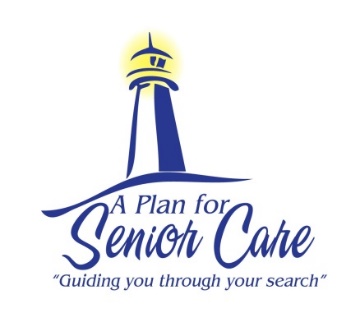 A Plan For Senior Care’s Guide OfImportant Phone Numbers and WebsitesHere is a useful directory of some valuable phone numbers and websites to assist your loved one.A PLAN FOR SENIOR CARE- (866) 657-0026 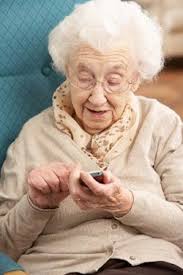 Senior Care & Housing Optionswww.APlanForSeniorCare.com ADULT PROTECTIVE SERVICES 24 Hour Abuse Hotline – (800) 451-5155 
www.cdss.ca.gov/agedblinddisabled/PG1298.htmALZHEIMERS ASSOCIATION - (800) 272-3900www.alz.orgAMERICAN HEART ASSOCIATION -   (800) 242 8721www.heart.orgAMERICAN DIABETES FOUNDATION - (800) 342-2383www.diabetes.org AREA OFFICE ON AGING – (800) 510-2020    &  CA OFFICE ON AGING – (800) 510-2020www.officeonaging.ocgov.com  		           www.aging.ca.govBRAILLE INSTITUTE OF AMERICA FREE SERVICES TO THE BLIND AND VISUALLY IMPAIRED – (800) 272-4553www.brailleinstitute.orgDEAF & DISABLED TELECOMMUNICATIONS ACCESS PROGRAM – (800) 806-1911www.ddtp.orgMEDI-CAL – (800) 541-5555www.medi-cal.ca.govMEDICARE – (800) MEDICARE or (800) 633-4227www.medicare.govPARKINSON’S FOUNDATION – (800) 473-4635 www.parkinson.org SOCIAL SECURITY ADMINISTRATION – (800) 772-1213www.socialsecurity.govUCI MIND INSTITUTE FOR MEMORY IMPAIRMENTS AND NEUROLOGICAL DISORDERS – (949) 824-2382Memory Assessment & Alzheimer’s Disease Research Centerwww.alz.uci.eduVETERANS PENSION ADMINISTRATION - (800) 827-1000www.vba.va.gov/bln/21/pension/vetpen.htm   If your loved one is struggling at home to care for her/himself and you would like to explore senior care and housing options, please give us a call today. We will be happy to create a personalized care plan for your loved one.     www.APlanForSeniorCare.com        Call Us Today (866) 657-0026         info@aplanforseniorcare.com